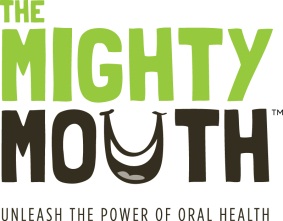 “Dry Mouth” can lead to serious oral disease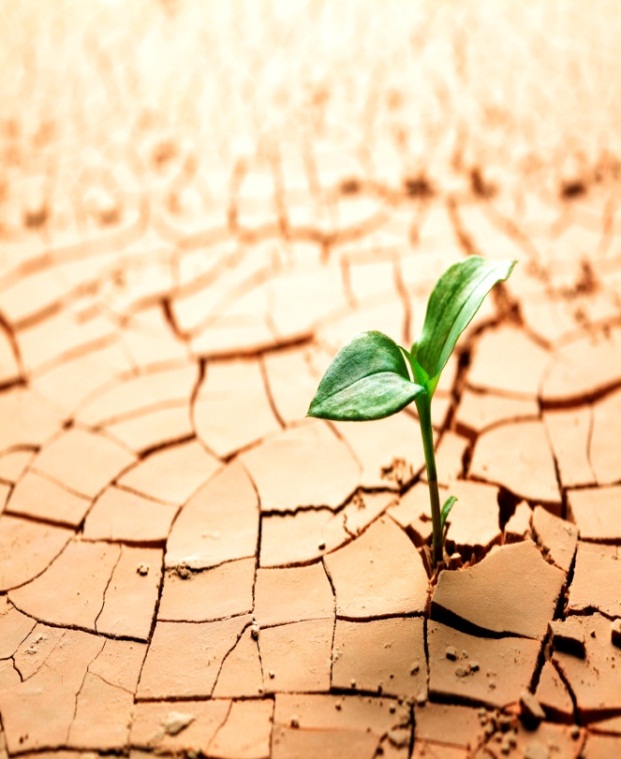 Some medications and health conditions, such as diabetes, can cause your mouth to become overly dry. 						Symptoms of dry mouth:  Frequent thirst, bad breath, cracked lips and sore throatHow dry mouth affects you:Causes painful and costly root cavitiesLeads to gum disease, which is linked to heart disease, stroke and diabetic complicationsWhat to do if you have “dry mouth”Drink extra water (fluoridated water is best)Use a saliva substituteChew sugarless gums and mints (especially those with xylitol, a natural sweetener that protects teeth).  Protect your teeth with fluoride (rinses, toothpaste, varnish)Get regular oral health checkups Tell your dentist and physician that your mouth is dryWhat you should avoid:Candy and cough drops (unless they are sugar free)High sugar drinks including juice, sports drinks and sodas (even diet)Drinks with caffeine or alcoholTobaccoYour oral health is important:  make sure you brush twice a day, floss daily, get regular oral health checkups and engage in smart snacking.Unleash the power of oral health!To learn more, visit TheMightyMouth.org